İLANT.C.Menteşe Kaymakamlığıİlçe Milli Eğitim MüdürlüğüMenteşe Halk Eğitim Merkezi Müdürlüğü/Muğla Olgunlaşma Enstitüsü Müdürlüğü’nde          2018-2019 eğitim öğretim yılında açılacak kurs programlarında görevlendirilmek üzere ücretli usta öğretici talepleri alınacaktır.Başvuru işlemleri 03.09.2018-21.09.2018 tarihleri arasında Ek-2 Ücretli Usta Öğretici Başvuru Değerlendirme Formuna esas belgeler ve dilekçe ile Halk Eğitim Merkezi Müdürlüğü /Muğla Olgunlaşma Enstitüsü Müdürlüğü’ne yapılacaktır.Değerlendirme sonuçları Kurumlarca ilan edilecektir.Ek:Ek-2 Form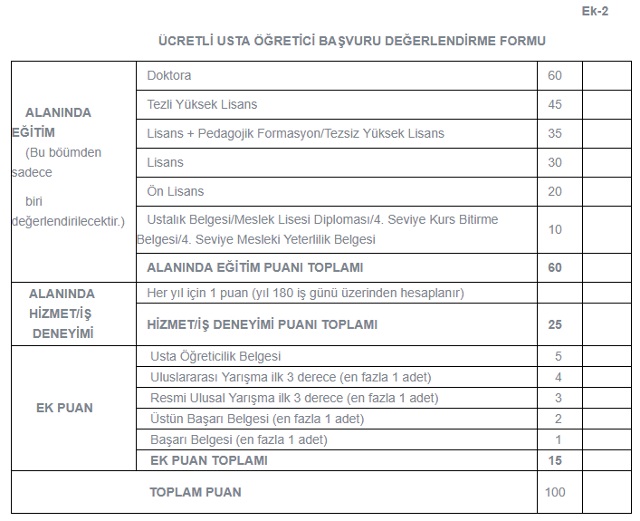 